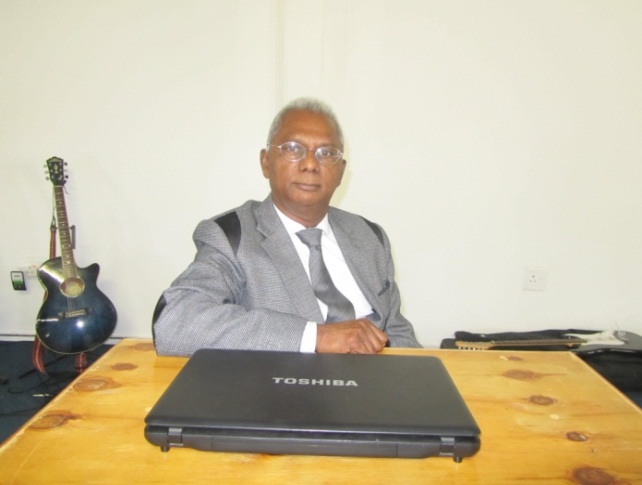 Dip.Ch.Educ; B.A.(UNISA) M.TH (BTC) M.A.(USA) D.TH (current-UFH).Dixon James: Minister: Educator: Author. Graduated in 1968, commenced as pastor in December 1968.Conducted Crash Course Bible School in Zululand; Christian Workers Bible School (Baptist) in Port Shepstone; Kenneth Copeland Audio School in Port Shepstone Two years Tent Evangelism in rural Zululand.Founder/ First Principal of Superkids J.S.SchoolFounder/Principal of COTESA. Para-Professional Counsellor No. 7026 (ACC in SA)Wrote and published over 60 BooksPreviously:Preacher on Trans World Radio and Radio PulpitAdministrator:UNISA Tutorial Centre, South CoastOwner/Editor-Taxi Talk NewspaperVision:To Teach and Train Leaders Today for Tomorrow.     COTESA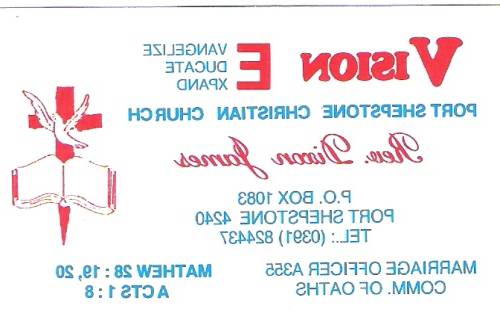 College of Theological Education, S.A.  DID GOD       CALL ME   INTO
     MINISTRY?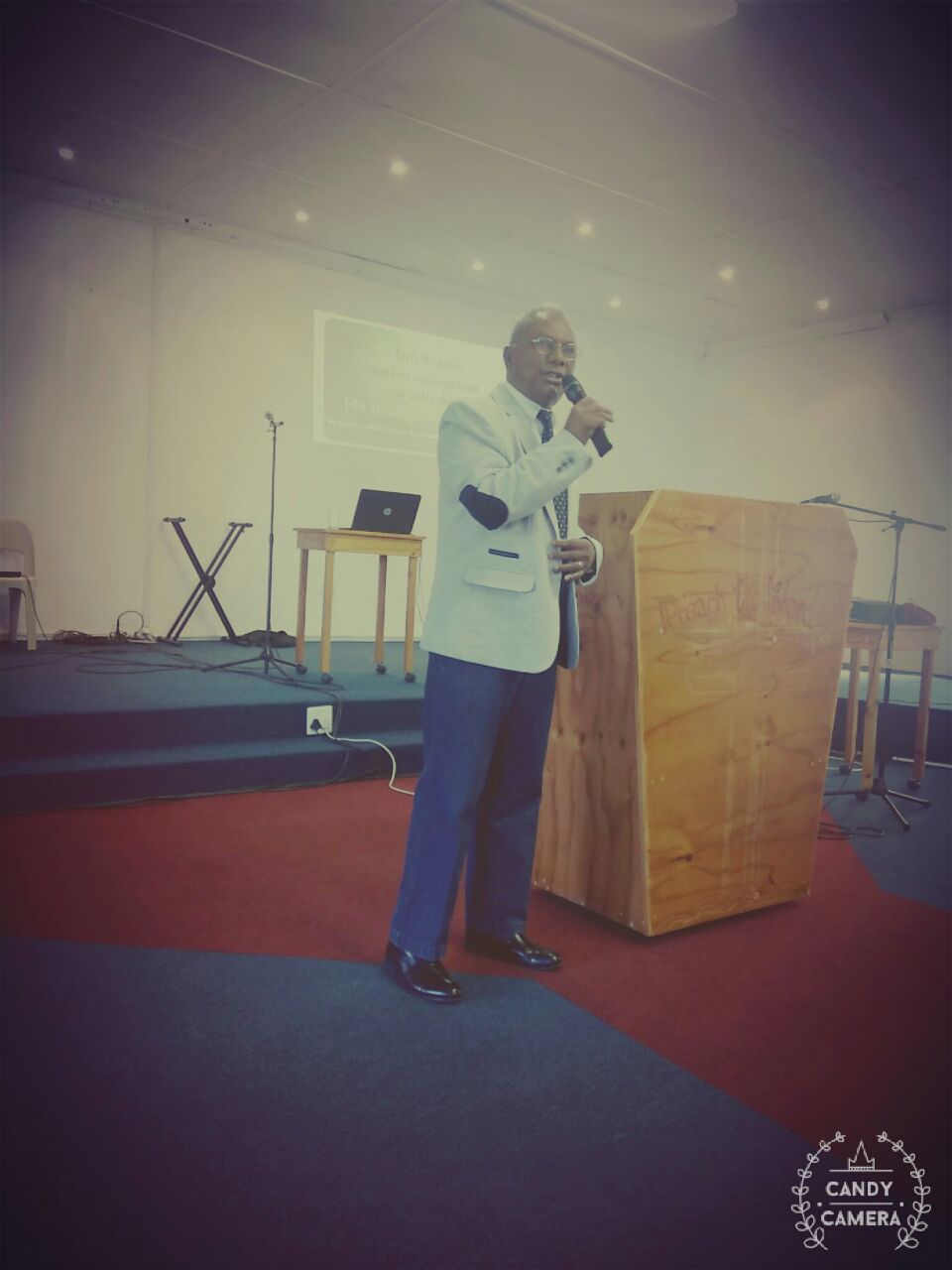 DIXON JAMES